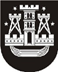 KLAIPĖDOS MIESTO SAVIVALDYBĖS TARYBASPRENDIMASDĖL KLAIPĖDOS MIESTO SAVIVALDYBĖS TARYBOS 2017 M. BIRŽELIO 29 D. SPRENDIMO NR. t2-141 „DĖL KOMUNALINIŲ ATLIEKŲ KIEKIO DEKLARAVIMO TVARKOS APRAŠO PATVIRTINIMO“ PAKEITIMO2018 m. vasario 21 d. Nr. T2-24KlaipėdaVadovaudamasi Lietuvos Respublikos vietos savivaldos įstatymo 18 straipsnio 1 dalimi, Klaipėdos miesto savivaldybės taryba nusprendžia:1. Pakeisti Komunalinių atliekų kiekio deklaravimo tvarkos aprašą, patvirtintą Klaipėdos miesto savivaldybės tarybos 2017 m. birželio 29 d. sprendimu Nr. T2-141 „Dėl Komunalinių atliekų kiekio deklaravimo tvarkos aprašo patvirtinimo“:1.1. pakeisti 6 punktą ir jį išdėstyti taip:„6. Viename žemės sklype gali būti taikomas ne vienas metinės Vietinė rinkliavos administravimo būdas (pagal pagrindinę tikslinę nekilnojamojo turto naudojimo paskirtį ir plotą arba deklaruojamų komunalinių atliekų kiekį), jei UAB Klaipėdos regiono atliekų tvarkymo centrui (toliau – KRATC) be didelių ekonominių sąnaudų bus įmanoma patikrinti perduodamų tvarkyti komunalinių atliekų kiekio atitiktį deklaruotajam.“;1.2. pakeisti 7 punktą ir jį išdėstyti taip:„7. Vietinės rinkliavos mokėtojai gali deklaruoti komunalinių atliekų kiekį už ateinančius metus ne vėliau kaip iki lapkričio 30 d. imtinai, o naujai įsisteigę ar pradėję veiklą arba įgiję nuosavybės ar kitą teisę į nekilnojamąjį turtą – per 30 kalendorinių dienų nuo įsisteigimo ar veiklos pradžios arba nuosavybės ar kitos teisės į nekilnojamąjį turtą įgijimo momento. Kiekvienais metais KRATC el. paštu primena žinomiems deklarantams apie atliekų kiekio deklaravimo laikotarpio pabaigą: pirmą kartą – likus 60 d., antrą kartą – likus 30 dienų.“2. Skelbti šį sprendimą Teisės aktų registre ir Klaipėdos miesto savivaldybės interneto svetainėje.Savivaldybės merasVytautas Grubliauskas